Министерство образования и науки РФМуниципальное бюджетное общеобразовательное учреждение«Средняя общеобразовательная школа №24 п. Бира»                                                                                Утверждаю                                                                                Директор МБОУ СОШ №24                                                                                 ___________О.А. Сапова                                                                Приказ № ____от"___ "________ 2015 г.Программа летнего профильного отряда с дневным пребыванием детей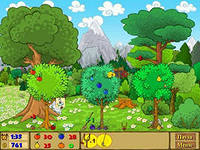 Программу разработала:  Павлова Е. П.2015 г. «Люди, научившиеся наблюдениям и опытам, приобретают способность сами ставить вопросы и получать на них фактические ответы, оказываясь на более высоком умственном и нравственном уровне в сравнении с теми, кто такой школы не проходил». Климентий Аркадьевич ТимирязевПояснительная записка.	Программа работы отряда профильной смены рассчитана на привлечение внимания детей к окружающей нас природе, воспитания в них чувства ответственности за сохранение природных богатств. Воспитание чувства прекрасного, развитие эстетического вкуса. Формирование умений и навыков создавать прекрасное вокруг себя своими руками. Расширение кругозора, знакомство с многообразием мира культурных и декоративных растений. Формирование навыков сельскохозяйственных работ, творчества, фантазии, любви к природе и бережному отношению к ней. Опытно-исследовательская работа один из видов творческой, познавательной деятельности учащихся. Она является важнейшим средством  для углубления и расширения знаний, способствует развитию логического мышления, выработке полезных навыков. В процессе осуществления опытно-практических работ у учащихся воспитывается ответственность за порученное им дело, они привыкают начатое дело доводить до конца. Проведение опытов активизирует познавательную и творческую деятельность  учащихся, даёт возможность  лучше понять основную суть жизненных процессов, способствует формированию биологических понятий, развивает навыки научно-исследовательской работы, вооружает методами биологической науки, прививает уважение к сельскохозяйственному труду, способствует профориентации учащихся.Главными направлениями работы отряда являются:Изучение разнообразия мира плодовых растений;Изучение условий выращивания плодовых кустарников и деревьев, сельскохозяйственных огородных растений; Изучение выращивания дикоросов на пришкольном участке;Озеленение пришкольного участка;Знакомство с ландшафтным дизайном.Цель:создание оптимальных условий для укрепления здоровья, полноценного отдыха детей и непрерывного воспитательного процесса в области экологического образования;развитие творческой познавательной активности и практических навыков изучения природы;Обучить ребят специфическим знаниям, необходимым для садовода;Привить практические умения и навыки по выращиванию сельскохозяйственных, садовых и декоративных растений.Задачи:Расширение и углубление знаний учащихся по предметам естественнонаучного цикла и общих знаний о природе и взаимодействии общества и природы.Приобщение учащихся к творческой и практической исследовательской деятельности, через знакомство учащихся с основами растениеводства:проведение опытно-исследовательской работы;природоохранные мероприятия;благоустройство школьной территории.проектная деятельность.Научить работать с сельскохозяйственным инвентарем, саженцами кустарников и деревьев, рассадой сельскохозяйственных растений, особенностями посадки семян.Формирование у школьников правильного общественного экологического сознания и культуры поведения в природной среде.Организовать творческое сотрудничество педагога и учащихся.Развивать умение работать в коллективе, сопереживать.Привить чувство прекрасного, обогатить внутренний мир, укрепить веру в собственные силы и возможности.Развивать творческое воображение.Материально-техническое обеспечение:программа  работы профильного отряда, план - сетка;подбор методического материала в соответствии с программой профильного отряда;подбор реквизита для проведения дел;система отслеживания деятельности воспитанников профильного  отряда, подведение итогов, рефлексия, гласность достигнутых успехов и результатов.Материально-технические условия:кабинет биологии,кабинет информатики,интернет - ресурсыстоловая,спортивный зал, стадион,спортивный инвентарь,библиотека,игровая площадка.Срок реализации программыС 3.06.2015 по 23.06. 2015 годаВозраст учащихся: 11-14 лет (5-7 классы).Ожидаемые результаты:Летняя работа должна продолжиться в новом учебном году в виде творческих отчетов, оформления и защиты исследовательских проектов, выставок творческих работ, выступлений на научно-практической конференции экологического направления. Значимость программы комплексная, выходящая за рамки только экологического образования и воспитания. Приобретенные школьниками в ходе реализации программы навыки творческой и исследовательской работы могут быть с успехом транслированы в другую предметную область. Знания о природе и ее взаимосвязях расширяют общий кругозор и эрудицию участников проекта. Осознание участниками проекта природоохранных идей и определение своего места и роли в природе – одна из ступенек формирования активной гражданской позиции.Все мероприятия и коллективные дела проекта нацелены на формирование у ребят устойчивого убеждения и желания делать добрые дела, помогать друг другу, уважать окружающих людей, любить Родину и отчий край, любить и беречь окружающий нас мир природы.В результате реализации программы предполагается:ДЛЯ ОБУЧАЮЩИХСЯ:Закладка начальных знаний об основах растениеводства и садоводства.Формирование опыта работы с сельскохозяйственным инвентарем, с саженцами растений, расадой бережного отношения к окружающей среде.Привлечение к работе в отряде подростков «группы  риска», стоящих на внутришкольном контроле, заинтересованность их  проблемами профессионального выбора через формирование положительного отношения к труду и к самому себе. Формирование нравственных качеств личности, понимающей прекрасное, с богатым внутренним миром, сопереживающей  и умеющей  жить и работать в социуме. Развитие опыта созидательной деятельности. ДЛЯ ПЕДАГОГА:Сохранение непрерывности образовательного и воспитательного  процесса в летний каникулярный периодСнижение темпа роста негативных социальных явлений среди детей; воспитание негативного отношения к вредным привычкам;Этапы реализации программы:Программа рассчитана на детей в возрасте от 11 до 14 лет.Сроки реализации: апрель - сентябрь.Этапы реализации проекта:I этап – подготовительный (апрель – май) - изучение интересов детей; -сбор информации, оценка состояния окружающей среды; -выбор возможных тем для исследовательской работы; -выбор природных объектов для осуществления проектных работ; - разработка проектов; -разработка программ и сценариев мероприятий, проектов добрых дел; -подготовка документации и материальной базы для открытия лагерной смены; -подготовка кадрового потенциала.II этап - основной (июнь) - организация работы летней программы профильного отряда: организация исследовательской работы «Познай тайны природы», практическая реализация опытнической работы в школьном саду  и огороде; -организация оздоровительной и досуговой деятельности; организация взаимосвязи, посещений и общих мероприятий с другими профильными отрядами летней смены 2015 года.III этап – заключительный (сентябрь- октябрь) - подведение итогов работы, оценка результатов реализации программы, оформление отчетных материалов, фото-отчетов, выставок, , подготовка материалов и участие в  школьной научно – практической конференции по результатам проектной деятельности и опытной работы. Работа летней смены профильного отряда построена на принципах:- личностно-ориентированного подхода и уважения личности каждого ребенка;- социальной активности;- значимости духовно - нравственных и эколого – этических позиций в процессе формирования и становления личности;- сотрудничества;- содружества;- многообразия форм, видов и содержания деятельности;- учета возрастных особенностей детей, доступности предлагаемых форм работ.В период летней смены профильного отряда "Во саду ли в огороде"будет организованна работа по следующим направлениям:образовательная деятельность под девизом «Хочу все знать!»; исследовательская деятельность под девизом «Познай тайны природы»; практическая деятельность под девизом «Войди в мир природы другом»;культурно – досуговая деятельность под девизом «Наследники Победы»;спортивно – оздоровительная деятельность под девизом «От экологии природы - к экологии человека»;информационная деятельность под девизом «Пусть о нас узнают, пусть о нас услышат, пусть о нас напишут…»социальное партнерство под девизом «Встретиться вместе – удача, сотрудничать вместе – успех!»Используемые методики и технологии:Метод-проектов и проектные технологии. Организация исследовательской деятельности с получением новых знаний. Методики организации коллективных творческих дел. Игровые технологии (конкурсы, викторины, диспуты). Интерактивные беседы, семинары, «круглые столы» по обсуждению достигнутых результатов. Технологии сотрудничества. Спортивные соревнования. Информационные, коммуникационные и аудиовизуальные технологии. Методы диагностики (наблюдение, анкетирование, собеседование, проективные методики, мониторинг промежуточных и конечных результатов).Критерии эффективности реализации программы	В течение смены проводится диагностика, которая направлена на выявление степени удовлетворённости детьми от пребывания в профильном отряде "Во саду ли в огороде" и изучение удовлетворённости педагогов собственной деятельностью в течение летней смены. У каждого отряда имеется   «Дерево откровения» – форма обратной связи, которая позволяет судить об эмоциональном состоянии детей ежедневно. Это итог дня. В конце дня отряды заполняют «дерево откровения» листочками разной цветовой гаммы (красный - отлично, зелёный – хорошо, жёлтый – удовлетворительно, чёрный – плохо), записывая туда позитив и негатив за день, благодарности, предложения. В конце дня и недели педагоги анализируют качество и содержание своей работы по результатам обратной связи. «Дерево откровения» постоянно находится в отряде, обновляется, сделать там запись может каждый.В конце смены наглядно видно насколько плодотворной была работа педагогов отряда и над чем необходимо работать. Структура органов детского самоуправленияпрофильного отряда "Во саду ли в огороде"Методы диагностики:I.Анкета на «входе» (стартовая).II.Анкета на «выходе». Анкета для учащихся.1. Что тебе понравилось в лагере?2. Что тебе не понравилось?3. Какие мероприятия тебе понравились больше всего?4. Какие музеи ты хотел(а) бы посетить?5. Твои пожелания и замечания по работе лагеря.III. Антропометрические исследования детей.             План работы профильного отряда «Во саду ли, в огороде!» Задачи воспитательной работы лагеря:
1. Формировать у детей отношение к отдыху как к полезному времяпрепровождению, учить рационально и с пользой отдыхать.2. Организовывать разнообразную досуговую деятельность и, прежде всего, активное общение детей.3. Вовлекать в систематические занятия физической культурой и спортом всех детей, отдыхающих в лагере.4. Развивать творческие способности детей.5. Привлекать детей к активным формам познавательной деятельности.6. Воспитывать экологическую культуру7. Обучать основам безопасной жизнедеятельности.8. Профилактика детской и подростковой безнадзорности, правонарушений и подросткового травматизма в летний период.ЛитератураБиология.5-9 классы: проектная деятельность учащихся.авт.-сост Е.А.Якушкина и др.-Волгоград: Учитель, 2009.-186 с.Арцев М.Н. Учебно-исследовательская работа учащихся: методические рекомендации для учителя и педагогов // Завуч. -2005. - №6.Биология и экология.10-11 классы: проектная деятельность учащихся/авт.-сост.М.В.Высоцкая.-Волгоград:Учитель, 2008.-2003Биология.5-9 классы: проектная деятельность учащихся.авт.-сост Е.А.Якушкина и др.-Волгоград: Учитель, 2009.-186 с.Исследовательская деятельность учащихся в профильной школе/Авт.-сост.Б.А.Татьяннкин.-М.:5 за знания, 2007.-272 с.Тяглова Е.В. Учебно-исследовательская работа учащихся по биологии. Метод.пособие/ Е.В.Тяглова.-М.: Глобус, 2008.-255 с.Интернет-ресурсы: www. researcher.ru. Интернет-портал по исследовательской работе школьников.Дата ТемаСодержание работы1 день03.06.Организационный день: «Здравствуй, лето!» Ознакомление с видами работ, планирование работы на смену.  Проведение инструктажа по ТБ при работе с сельскохозяйственным инвентарем.Трудовой  час  «Во  саду  ли  в  огороде».Подготовка к открытию летней смены2 день04.06.Подготовка к открытию летней смены летнего лагеря с дневным пребыванием "Наследники Победы"Экскурсия в природу."Красота вокруг нас"Трудовой  час  «Во  саду  ли  в  огороде».Знакомство с различными группами растений: деревья, кустарники, многолетники, однолетники. Определение растений. Поиск цветущих растений пригодных для декоративного выращивания в саду.       3 день05.06.Всемирный день защиты от экологической опасности. Общелагерное мероприятие: Экологический десант "Мусору бой!" (уборка школьной территории) Исследовательская работа на тему: «Растения - индикаторы почвы» (закладка опытов).Трудовой  час  «Во  саду  ли  в  огороде».4 день06.06.Открытие летней смены лагеря с дневным пребыванием "Наследники Победы"Конкурс дизайнерского искусства «Сад моей мечты».Трудовой  час  «Во  саду  ли  в  огороде».Ландшафтный дизайн «Садово-парковое искусство». История создания садов.Виртуальная экскурсия в сады мира. Конкурс дизайнерского искусства «Сад моей мечты».5 день08.06.Общелагерное мероприятие: Конкурс рисунков на асфальте "Пусть всегда будет Солнце, пусть всегда будет мир!" Сбор материала о растениях- биоиндикаторах окружающей среды (создание презентации)Трудовой  час  «Во  саду  ли  в  огороде».6 день09.06. Общелагерное мероприятие: Посадка саженцев хвойных деревьев в школьном дендрарии в честь памяти 70-летия Победы.Исследовательская работа «Хвойные деревья и лишайники – индикаторы чистоты воздуха». Определение уровня загрязнения воздуха на территории школы по состоянию побегов, хвои хвойных деревьев и произрастанию лишайников. Встреча с работниками Бирского лесничества.7 день10.06.Общелагерное мероприятие : Спортивные состязания "Вперед Россия!" Исследовательские опыты "Значение рН почвы для зелёных насаждений".Трудовой  час  «Во  саду  ли  в  огороде».8 день11.06.Общелагерное мероприятие : "День России" Концертная программа "Россия в моей душе"Трудовой  час  «Во  саду  ли  в  огороде».Подготовка концертного номера. 9 день13.06Общелагерное мероприятие : "Хранители истории""Сельскохозяйственные  растения ЕАО"Экскурсия в школьный музей Исследование климатических условий для выращивания с/х культур ЕАО Трудовой  час  «Во  саду  ли  в  огороде».10 день15.06.Путешествие по страницам красной книги ЕАО Выезд  в город Биробиджан Экскурсия в  заповедник Бастак.11 день16.06.Исследовательская работа по «Вредители сада»Общелагерное мероприятие: литературный КВН "По страницам произведений о войне" Исследовательская работа по изучению и определению болезней, вредителей садовых деревьев и кустарников. Меры борьбы с ними.Профилактические работы в саду.12 день17.06.«Во саду ли в огороде» - исследовательская работа "Значение подкормки для садовых и огородных растений " Виды удобрений. Роль минеральных веществ в жизни растений. Летний уход за плодовыми деревьями и овощными культурами. Как эффективно использовать междурядье в молодом саду.13 день18.06.Биологическое разнообразие растений ЕАО.Заочная видеоэкскурсия в заповедные места ЕАО и Хабаровского края.Трудовой  час  «Во  саду  ли  в  огороде».      14день19.06.«День цветов»Работа на школьном цветнике, развитие проекта «Цвети, родная школа!»Подбор материала о цветочных культурах ЕАО, используемых в дизайнерском ландшафте.15 день20.06.«Аптека на грядке» Подбор материала о лекарственных растениях, выращиваемых на грядках. "Аптекарский календарь" - подбор материала о сроках сбора лекарственных растений.16 день22.06.«Профессии растений»: растения «пылесосы», газопоглотители, почвоулучшатели, «живые изгороди», «санитары», медоносы, растения индикаторы.Изучение значения растений в природе и жизни человека.17 день23.06. «День Памяти и Скорби»Возложение цветов к обелиску. Просмотр фильмов о войне.18 день24.06Закрытие смены «До свидания, до новых встреч!»Подведение итогов работы профильного отряда.Оформление отчета о проделанной опытной работы.